Tunxis Wellness Programs – TUNXIS.EDU/COUNSELINGFor Updates-SIGN UP TODAY:  https://forms.office.com/r/EPdiqF49e3  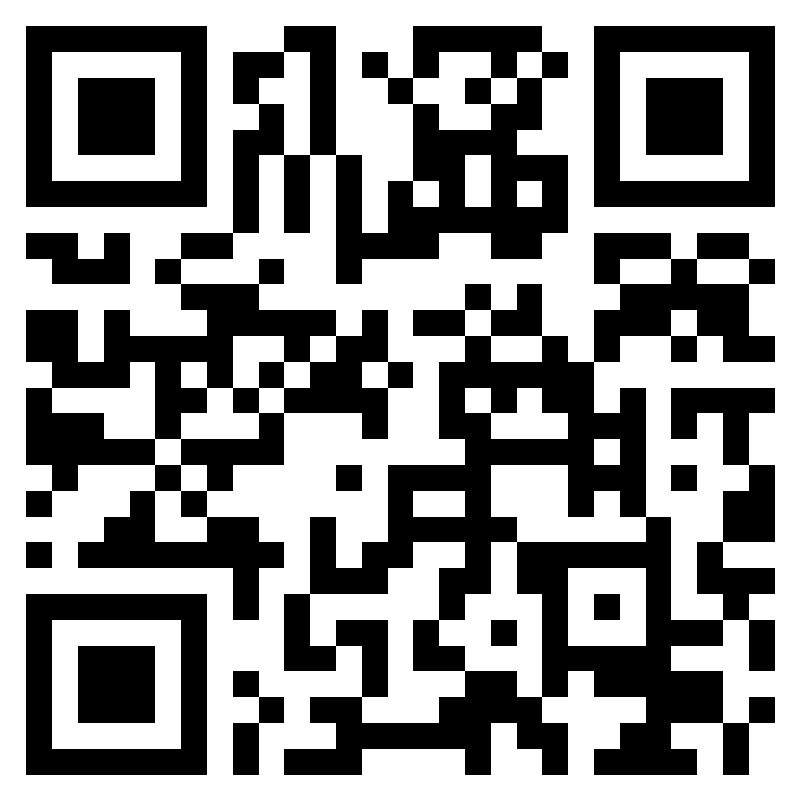 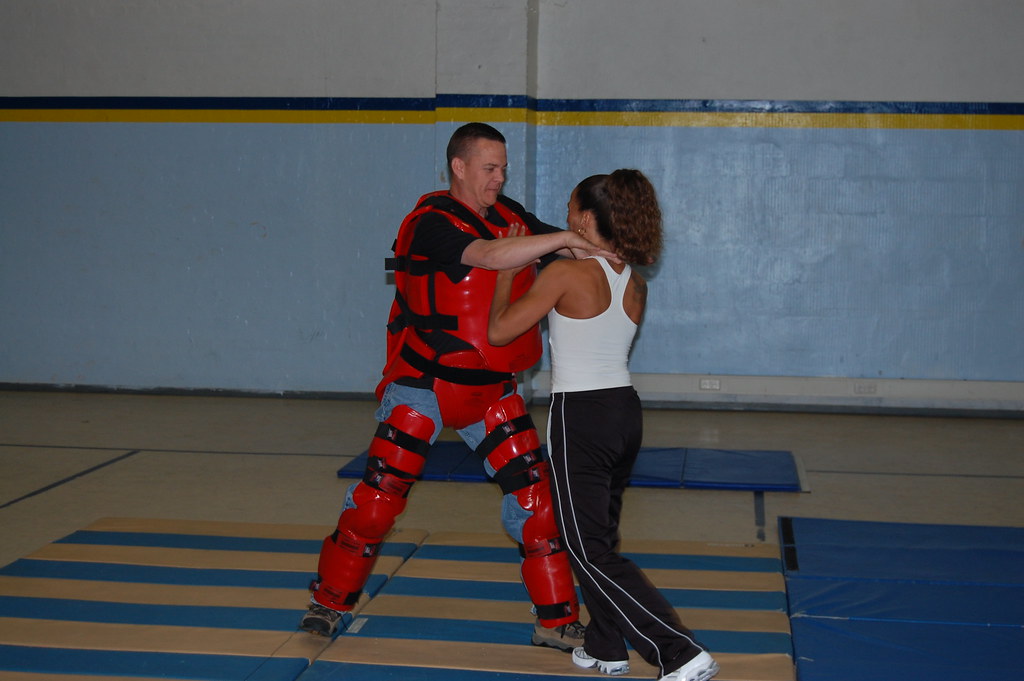 free women’s self defense classwith farmington valley martial arts programTuesday, may 2, 1:00-2:00 pmtunxis courtyard – at spring flingLearning self-defense can improve your mental and physical health.  Check it out!The R&R - Visit the Relaxation & Resource Room, Inside the ASTC, Room 6-109For event questions, email tx-counseling@tunxis.edu 